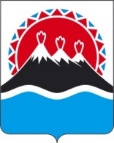 МИНИСТЕРСТВОСОЦИАЛЬНОГО БЛАГОПОЛУЧИЯ И СЕМЕЙНОЙ ПОЛИТИКИКАМЧАТСКОГО КРАЯПРИКАЗ № [Номер документа]-пг.  Петропавловск - Камчатский	                    	            [Дата регистрации]Об утверждении максимального размера социальной выплаты для обустройства жилых помещений для проживания инвалидов и семей с детьми-инвалидами в 2021 годуВ соответствии с частью 25 Административного регламента Министерства социального развития и труда Камчатского края по предоставлению государственной услуги «Принятие решения о предоставлении либо отказе в предоставлении социальной выплаты для обустройства жилых помещений для проживания инвалидов и семей с детьми-инвалидами на территории Камчатского края», утвержденного приказом Министерства социального развития и труда Камчатского края от 15.05.2020 № 614-п «Об утверждении Административного регламента Министерства социального развития и труда Камчатского края по предоставлению государственной услуги «Принятие решения о предоставлении либо отказе в предоставлении социальной выплаты для обустройства жилых помещений для проживания инвалидов и семей с детьми-инвалидами на территории Камчатского края»,ПРИКАЗЫВАЮ:Утвердить социальную выплату для обустройства жилых помещений для проживания инвалидов и семей с детьми-инвалидами в 2021 году в максимальном размере 250 000 (двести пятьдесят тысяч) рублей на приобретение материалов и выполнение работ, в том числе на:установку пандусов в жилом помещении – по фактическим расходам, но не более 75 000 (семидесяти пяти тысяч) рублей;обустройство санитарно-гигиенических помещений – по фактическим расходам, но не более 75 000 (семидесяти пяти тысяч) рублей, включая:демонтаж сантехники (ванна, унитаз, умывальник, трубы холодного и горячего водоснабжения, водоотведения, смесители);приобретение и (или) установку сантехники (ванна, унитаз, умывальник, трубы холодного и горячего водоснабжения, водоотведения, смесители);устранение порогов;вынос строительного мусора;расширение дверных проемов – по фактическим расходам, но не более 50 000 (пятидесяти тысяч) рублей, включая:приобретение и установку дверей, доборных элементов, дверных приборов (петли, ручки, замки);устранение межкомнатных порогов;приобретение и установку поручней в жилом помещении для передвижения инвалидов и детей-инвалидов – по фактическим расходам, но не более 50 000 (пятидесяти тысяч) рублей.Настоящий приказ вступает в силу через 10 дней со дня его официального опубликования и распространяется на правоотношения, возникшие с 1 января 2021 года.Врио Министра[горизонтальный штамп подписи 1]А.С. Фёдорова